II.ÚS 2051/14 ze dne 3. 2. 2015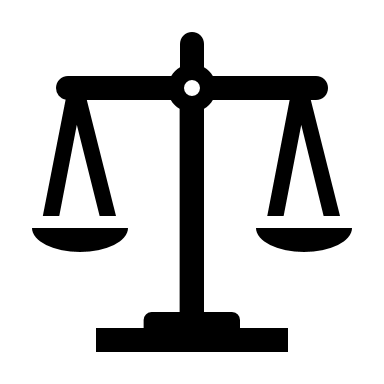 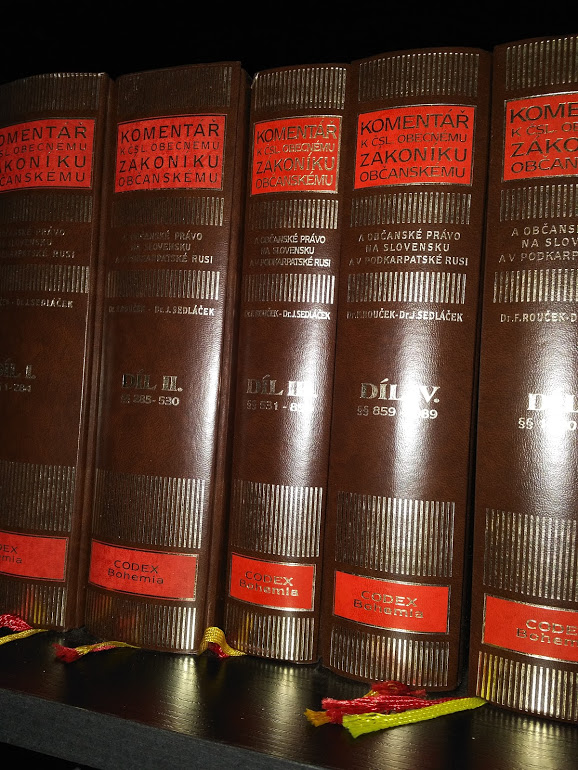 Ústavní soud se zabýval rozhodnutím Vrchního soudu v Praze, dle kterého se měl stěžovatel písemně omluvit žalobkyni, a sice: "Dne 3. 5. 2011 jsem při svém rozhovoru pro studio ČT 24 pronesl na adresu poslankyně PS ČR I.Ř. nepravdivé tvrzení, že nezákonné chování poslankyně přivedlo město Chomutov cu grunt o 8 milionů korun do dluhu, a že paní Ř. tímto postupem, nezákonnou exekucí zadlužila město Chomutov o 8 milionů. Tímto se omlouvám paní poslankyni I.Ř. za toto tvrzení a důsledky, které jeho zveřejnění mohlo způsobit."Stěžovatel v ústavní stížnosti především brojil proti závěru obecných soudů, podle něhož jeho výrok nelze považovat za oprávněnou kritiku, neboť se jednalo o nepravdivé skutkové tvrzení. Stěžovatel uvádí, že v okamžiku, kdy výrok pronášel, veškeré publikované informace svědčily o jeho pravdivosti a úplnosti. Ani informace, které zjistil v průběhu řízení před soudem prvního stupně (a jež měly svědčit o nepravdivosti předmětného výroku), nečinily dle stěžovatele jeho výrok nepravdivým; maximálně jej v důsledku těchto informací bylo možno označit za nepřesný a neúplný. Stěžovatel zároveň poukazoval na to, že vedlejší účastnice proti veřejně dostupným informacím, z nichž vycházel, nikdy zásadně veřejně nevystoupila.Vedlejší účastnice ve svém vyjádření uvedla, že svoboda projevu neznamená právo lhát. V řízení podle ní nepochybně vyšlo najevo, že stěžovatelovo tvrzení, podle něhož připravila svým nezákonným postupem město Chomutov o 8 milionů korun, je nepravdivé. Za nesmyslný považuje argument stěžovatele, podle něhož jej měla utvrdit v přesvědčení o pravdivosti dostupných informací tím, že proti nim nijak veřejně nebrojila. Informace dostupné v médiích ("exekutor žádá od města 8 milionů") se totiž od stěžovatelova výroku ("vedlejší účastnice připravila město o 8 milionů") značně liší. Tento argument navíc stojí na nepřípustném předpokladu, podle něhož osoba, která se nebrání proti drobnému bezpráví, si zaslouží bezpráví větší.   Východiska přístupu Ústavního soudu k posouzení kolize mezi svobodou projevu a osobnostními právy V posuzovaném případě, ač jde v rovině podústavního práva o občanskoprávní spor na ochranu osobnosti, nepochybně dochází též ke střetu dvou subjektivních ústavních práv, a to svobody projevu zaručené čl. 17 Listiny a práva na ochranu osobnostních práv podle čl. 10 odst. 1 Listiny. Svobodou projevu přitom argumentuje stěžovatel a ochranou osobnosti vedlejší účastnice. Obecné soudy byly v nyní projednávaném případě konfrontovány s nutností posoudit spor na ochranu osobnosti též optikou kolidujících ústavních subjektivních práv stěžovatele na straně jedné a vedlejší účastnice na straně druhé. Význam každého z kolidujících ústavních práv je pak determinován skutkovými okolnostmi případu a k nim se pojící judikaturou Ústavního soudu, popř. Evropského soudu pro lidská práva, v jejichž rozhodovací činnosti již byla kolize svobody projevu a osobnostních práv opakovaně řešena. Prvním důležitým aspektem, který je nutno při vyvažování vzít v potaz, je klasifikace samotných sporných výroků stěžovatele. Ústavní soud totiž ve své dosavadní rozhodovací praxi ustáleně vyžaduje, aby soudy braly v potaz, zda sporné výroky mají charakter skutkového tvrzení či hodnotícího (hodnotového) soudu. Uvedené rozlišení je z ústavního hlediska důležité zejména proto, že samy hodnotící soudy nepodléhají důkazu pravdy, zatímco oprávněnost skutkových tvrzení je do značné míry determinována jejich pravdivostí.K uvedenému je nutno dodat další důležitý aspekt, a to charakter či povahu kritizovaných skutečností.  Ústavní soud ve svém rozhodnutí odkazuje na nález sp. zn. IV. ÚS 1511/13, kde  šlo o hodnocení veřejného projevu starosty obce (ve formě článku v místním tisku), ve kterém starosta obce bilancoval končící volební období. Jde tak zjevně o otázky týkající se politiky, resp. věcí veřejných. Právě v kontextu debaty o věcech veřejných, resp. politických, poskytuje Ústavní soud i Evropský soud pro lidská práva názorům zaznívajícím v takovýchto debatách velmi silnou ochranu. Svoboda projevu totiž představuje "jeden ze základních pilířů demokratické společnosti, jednu ze základních podmínek jejího pokroku a rozvoje každého jednotlivce", přičemž "se vztahuje nejen na informace' a myšlenky', které jsou přijímané příznivě či jsou považovány za neškodné či bezvýznamné, ale i na ty, které zraňují, šokují nebo znepokojují" (rozsudek ESLP Handyside proti Spojenému království ze dne 7. 12. 1976 č. 5493/72, § 48). V této souvislosti pak Ústavní soud uvádí, že "základní právo na svobodný projev je třeba považovat za konstitutivní znak demokratické pluralitní společnosti, v níž je každému dovoleno vyjadřovat se k věcem veřejným a vynášet o nich hodnotící soudy. Věcí veřejnou jsou veškeré agendy státních institucí, jakož i činnost osob působících ve veřejném životě, tj. např. činnost politiků místních i celostátních, úředníků, soudců, advokátů, popř. kandidátů či čekatelů na tyto funkce; věcí veřejnou je ovšem i umění včetně showbyznysu a dále vše, co na sebe upoutává veřejnou pozornost. Tyto veřejné záležitosti, resp. veřejná činnost jednotlivých osob, mohou být veřejně posuzovány. Při kritice veřejné záležitosti vykonávané veřejně působícími osobami platí z hlediska ústavního presumpce o tom, že jde o kritiku dovolenou. Jde o výraz demokratického principu, o výraz participace občanské společnosti na věcech veřejných"S tím úzce souvisí další důležité kritérium, které je nutno při vyvažování svobody projevu a osobnostních práv brát v potaz, a to status osoby, která je kritikou dotčena. Obecně platí, že limity přijatelné kritiky jsou širší u politiků než u soukromých osob. Jak konstantně judikuje ESLP, politici se na rozdíl od soukromých osob nevyhnutelně a vědomě podrobují důkladné kontrole každého svého slova a činu ze strany novinářů i ze strany široké veřejnosti, a v důsledku toho musí prokázat vyšší míru tolerance Pojem "politik" je ze strany ESLP vykládán nejen jako politik působící na úrovni celostátní, ale i na úrovni regionální a místní. V souladu s přístupem ESLP uvádí též Ústavní soud, že "práva na ochranu osobnosti se mohou samozřejmě domáhat i politikové a ostatní veřejně činné osoby, měřítka posouzení skutkových tvrzení a hodnotících soudů jsou však v jejich případech mnohem měkčí ve prospěch novinářů a jiných původců těchto výroků" [nález sp. zn. IV. ÚS 146/04 ze dne 4. 4. 2005], resp. že "osoby veřejně činné, tedy politici, veřejní činitelé, mediální hvězdy aj., musí akceptovat větší míru veřejné kritiky než jiní občané". Z hlediska míry přípustné expresivity hodnotových soudů pak konstatoval Ústavní soud již ve své rané judikatuře, že "veřejně šířená stanoviska by zásadně neměla vybočit z mezí v demokratické společnosti obecně uznávaných pravidel slušnosti, neboť jinak by ztratila charakter korektního úsudku nebo komentáře a jako taková by se mohla ocitnout mimo meze ústavní ochrany.Ústavní soud uvádí, že  postupně precizoval kritéria, podle kterých se přípustnost či nepřípustnost hodnotových soudů posuzuje. Ve veřejné či politické debatě jsou i názory nadnesené a přehánějící ústavně chráněnými  pak Ústavní soud shrnul, že "i přehánění a nadsázka, byť by byly i tvrdé, nečiní samy o sobě projev nedovoleným. Ani nepřípadnost názoru kritika z hlediska logiky a podjatost kritika nedovolují samy o sobě učinit závěr, že kritik vybočil z projevu, který lze označit za přiměřený. Pouze v případě, že jde o kritiku věcí či jednání osob veřejných, která zcela postrádá věcný základ a pro kterou nelze nalézt žádné zdůvodnění, je třeba považovat takovou kritiku za nepřiměřenou. Při tom je třeba vždy hodnotit celý projev uskutečňující se ve formě literárního, publicistického či jiného útvaru, nikdy nelze posuzovat toliko jednotlivý vytržený výrok anebo větu" Pokud jde o kritiku ve vztahu k veřejně činným osobám, je nutno vždy rovněž zvážit, zda je při kritice konkrétní osoby zasaženo do její profesní sféry či sféry soukromého života. Pokud totiž kritika zasahuje výlučně či převážně sféru profesní, je chráněna více než kritika zasahující do sféry. Ani v případě veřejně činné či známé osoby totiž nemůže platit, že by její soukromý život nebyl vůbec chráněn. Na základě shora uvedeného činí Ústavní soud následující obecnější východiska. Při řešení kolize mezi základním právem na svobodu projevu a základním právem na ochranu důstojnosti a cti jednotlivce musí být brána v potaz zejména 1. povaha výroku (tj. zda jde o skutkové tvrzení či hodnotový soud), 2. obsah výroku (např. zda jde o projev "politický" či "komerční"), 3. forma výroku (zejména nakolik je předmětný výrok expresivní, či dokonce vulgární), 4. postavení kritizované osoby (např. zda jde o osobu veřejně činnou, či dokonce o osobu aktivní v politickém životě, případně o osobu veřejně známou - typicky "hvězdy showbyznysu"), 5. zda se výrok (kritika) dotýká soukromé či veřejné sféry této kritizované osoby, 6. chování kritizované osoby (např. zda kritiku sama "vyprovokovala" či jak se posléze ke kritice postavila), 7. kdo výrok pronáší (např. zda se jedná o novináře, běžného občana, politika apod.) a konečně 8. kdy tak učiní (tzn. např. jaké měl či mohl mít jeho autor v daný okamžik k dispozici konkrétní údaje, z nichž vycházel, a v jaké situaci tak učinil). Každý z těchto faktorů hraje jistou roli při hledání spravedlivé rovnováhy mezi základními právy stojícími v kolizi, ovšem jejich relativní váha závisí vždy na jedinečných okolnostech každého případu. Zároveň Ústavní soud zdůrazňuje, že tento výčet relevantních faktorů není taxativní; v úvahu musí být vždy vzat celkový kontext věci a ve specifických případech mohou být významné i okolnosti, jež nelze do žádné z právě zmíněných kategorií zařadit. V projednávané věci  je velmi podstatný již faktor první, tj. samotná povaha výroku. Celý předmětný výrok je totiž ve své podstatě kombinací skutkového tvrzení a (přidružených) hodnotících soudů. Sporná je však toliko právě oprávněnost skutkového jádra výroku, tj. že vedlejší účastnice nezákonně způsobila městu Chomutov dluh ve výši 8 milionů korun. Tento výrok lze z větší části označit za skutkové tvrzení (avšak povaha tvrzení o "nezákonnosti" je poněkud složitější, k tomu srov. níže). Jak plyne již ze shora uvedeného, oprávněnost kritiky mající povahu skutkového tvrzení závisí v zásadě na jeho pravdivosti.Klíčovou (a nikoliv triviální) otázkou tak je, jaké nároky musí skutkové tvrzení splňovat, aby je bylo možno označit za (ne)pravdivé. Ústavní soud totiž zdůrazňuje, že s ohledem na podstatu a smysl svobody projevu a její ochrany v demokratické společnosti nelze kategorii pravdivosti vnímat maximalisticky jako požadavek na absolutní soulad s objektivním stavem reality, a to v každé situaci a v každém časovém okamžiku. Takovéto pojetí pravdy - byť je obecně jistě možné - totiž v praktické rovině nutně naráží na možnosti a meze lidského poznání (epistemologické limity). Posouzení, zda je určité skutkové tvrzení v souladu s objektivním stavem reality, totiž nemůže být s ohledem na limity lidského poznání zpravidla nikdy zcela konečné; může existovat pouze větší či menší míra praktické jistoty, že tvrzení v takovém smyslu pravdivé je. Pakliže je z povahy věci obtížné až nemožné určit, zda je určité skutkové tvrzení v souladu s objektivním stavem reality, bylo by absurdní vyžadovat po jednotlivcích, aby jimi pronášené výroky kritérium absolutní a objektivní pravdivosti vždy splňovaly. Naznačená "maximalistická" interpretace pojmu pravdivosti by mohla k obdobně absurdním a nežádoucím důsledkům vést právě v kontextu sporů o ochranu osobnosti. Veškeré výroky, které lidé v každodenním životě pronášejí, jsou totiž založeny na informacích, které jsou jim k dispozici, tj. které mohly získat v rámci svého poznání, a jsou výrazně ovlivněny i řadou faktorů dalších (jejich inteligencí, vzděláním, hodnotovým nastavením, sociálním prostředím apod.). Pokud by si jednotlivec musel před pronesením skutkového výroku být zcela jistý tím, že je bez jakýchkoliv myslitelných pochybností v absolutním souladu s objektivním stavem reality, měl by zřejmě - přísně vzato - v mnoha životních situacích raději pouze mlčet.Proto se Ústavní soud přiklání k závěru, že i v případě sporů o pravdivost skutkového tvrzení je třeba vycházet z určitého reálného pojetí kategorie pravdivosti, které bere v úvahu kontext proneseného výroku, zejména, nakolik byl tento výrok založen na spolehlivých informacích, které jeho autor k dispozici skutečně měl, či je k dispozici přinejmenším mít mohl a měl. Uvedené přirozeně neznamená, že by kategorie pravdivosti byla subjektivní či zcela závislá na informacích, které má autor výroku (nahodile) k dispozici. Právě naopak - ještě předtím, než pronese skutkové tvrzení, které je způsobilé zasáhnout do osobnostních práv jiné osoby, by každý měl vyvinout určité přiměřené úsilí za účelem zjištění, zda je jím pronášený výrok pravdivý. Míra tohoto úsilí, kterou je od autora výroku možno oprávněně požadovat, se přitom může lišit v závislosti na tom, nakolik závažný je hrozící zásah do osobnostních práv dotčené osoby či v závislosti na osobě autora výroku (větší nároky budou v tomto ohledu kladeny na novináře, politiky či experty v určitém oboru - tedy na osoby, u nichž lze očekávat vyšší stupeň informovanosti a znalostí, a naopak nižší na "běžné občany", od nichž tato očekávání požadovat nelze).Zároveň Ústavní soud zdůrazňuje, že uvedené se pochopitelně vztahuje pouze na skutková tvrzení, o jejichž správnosti je jejich autor přesvědčen, tj. nikoliv na vědomé šíření nepravdy (lhaní).Veden těmito úvahami, považuje Ústavní soud (na základě skutkového stavu zjištěného Krajským soudem v Praze) sporné tvrzení stěžovatele za v zásadě racionální interpretaci veřejně dostupných informací. Toto tvrzení se totiž skládá ve svojí podstatě ze dvou částí. Jednak stěžovatel tvrdil, že jednání vedlejší účastnice bylo nezákonné a dále pak že v jeho důsledku vznikl městu Chomutov dluh ve výši 8 milionů korun.Vrchní soud v Praze založil napadené rozhodnutí částečně na argumentu, podle něhož nebylo prokázáno, že by nezákonných bylo všech cca 1 200 exekucí a že soudně byla deklarována nezákonnost pouze v jednom případě. Tvrzení, že určité jednání je nezákonné, však nelze s ohledem na diskursivní povahu práva označit za "čisté" skutkové tvrzení. Právě naopak - to, zda určité jednání má být považováno za souladné či rozporné s právem, může být - a začasté také bývá - předmětem legitimních sporů, ať již praktických či akademických. Pokud tak např. autor v odborném článku označí určité jednání (resp. právní názor, který by toto jednání odůvodnil) za protiprávní, nelze takové tvrzení podrobovat testu pravdivosti jako klasické skutkové tvrzení. Mnohem spíše lze toto tvrzení označit za hodnotový soud, resp. za vyslovení názoru vyjadřujícího přesvědčení autora o tom, jak má být právo interpretováno. Podobně, určité rozhodnutí orgánu veřejné moci se nejprve jeví jako zákonné (presumpce správnosti), nicméně později je na základě přezkumného řízení zrušeno, a bude tak postaveno najisto, že se jednalo o rozhodnutí nezákonné. Proto může být v konkrétním případě významné nejen to, jaký výrok byl učiněn, nýbrž také, v který časový okamžik.Stejně tak v projednávané věci sice není možné požadovat, aby tvrzení o nezákonnosti bylo prokázáno (např. tím, že by všechny nařízené exekuce byly soudem pravomocně za nezákonné označeny), avšak, jak plyne i ze shora uvedeného, od každého, kdo činí takto veřejné výroky, je třeba očekávat, že vyvine přiměřené úsilí směřující k tomu, aby se nedopouštěl zbytečných dezinformací, či dokonce nepravd, a že pečlivě zváží, zda chování jiného označí přímo za protiprávní, anebo "jen" např. nemorální či nesprávné. V nyní projednávané věci byl nicméně názor stěžovatele, že exekuce byly nezákonné, podpořen existencí soudního rozhodnutí označujícího jednu z nařízených exekucí za nezákonnou, a rovněž tím, že podle veřejně dostupných informací bylo předmětných 1 200 exekucí vedeno obdobným způsobem (ostatně sám soudní exekutor potom ve všech těchto řízeních postupoval obdobně a uložil - byť dočasně - povinnost uhradit náklady řízení oprávněnému). Ústavní soud se proto ztotožňuje s právním názorem Krajského soudu v Praze v tom ohledu, že tato část tvrzení je nepřesná a částečně zavádějící, neboť nezákonnost klade za vinu pouze vedlejší účastnici a pomíjí významnou roli soudního exekutora. To však samo o sobě ještě nečiní výrok "nepravdivým" a neoprávněným. Dále pak Ústavní soud zdůrazňuje, že za tuto nepřesnost se stěžovatel vedlejší účastnici v mezidobí  omluvil, čímž došlo ke zhojení tohoto dílčího zásahu do osobnostních práv vedlejší účastnice.Tvrzení, podle něhož v důsledku tohoto postupu vznikl městu dluh ve výši 8 milionů, je ovšem bezpochyby skutkovým tvrzením. Při hodnocení jeho oprávněnosti nepovažoval Ústavní soud - v souladu se shora nastíněnými východisky - za rozhodující, že nebylo v době pronesení výroku v souladu s aktuálním objektivním stavem reality (byť po určitou blíže nezjištěnou dobu tvrzení v zásadě splňovalo i toto kritérium). V kontextu projednávané věci je totiž toto tvrzení sice nepřesné, avšak s ohledem na informace, které stěžovatel v době pronesení výroku měl a mohl mít k dispozici, je lze v jádru považovat za opodstatněné. Stěžovatel totiž při formulaci tohoto tvrzení vycházel z veřejně dostupných podkladů, jejichž správnost nebyla veřejně (a to ani vedlejší účastnicí) rozporována či uvedena na pravou míru a z nichž vyplývalo, že exekutor Jan Paraska požaduje po městu Chomutov 8 milionů korun a že existuje příčinná souvislost mezi tímto požadavkem a nezákonností nařízených exekucí. Za tohoto stavu proto nic nenasvědčovalo závěru, že by stěžovatel lhal. Za nepřípadný je tudíž třeba považovat argument vedlejší účastnice, podle něhož svoboda projevu neznamená právo lhát, neboť o lež (ve smyslu vědomého šíření nepravdy) v projednávané věci nešlo. I zde Ústavní soud dodává, že za nepřesnost tvrzení, pokud se týče velikosti dluhu, se stěžovatel vedlejší účastnici již omluvil, a v tomto rozsahu tak byl zásah do jejích osobnostních práv zhojen.Ústavní soud tak učinit dílčí závěr, že byť měla určitá část výroku povahu skutkového tvrzení a toto tvrzení nebylo (v době, kdy byl tento výrok pronesen) v souladu s objektivním stavem reality, nelze je bez dalšího označit za neoprávněný zásah do osobnostních práv vedlejší účastnice. V tomto ohledu považuje Ústavní soud za podstatné, že stěžovatel vycházel z veřejně dostupných podkladů, o jejichž správnosti neměl důvod pochybovat, a že za později prokázanou nepřesnost výroku se vedlejší účastnici po skončení řízení před soudem prvního stupně omluvil. Za této situace závisí posouzení oprávněnosti výroku jako celku na zhodnocení kontextu projednávané věci, zejména ovšem shora zmíněných relevantních faktorů. Jedním z těchto významných faktorů je obsah výroku. V projednávané věci je rozporovaný výrok nepochybně možno označit za politický projev, neboť jeho obsahem je kritika stavu správy věcí veřejných, konkrétně přístupu veřejné moci k sociálně slabým občanům a hospodaření s veřejnými prostředky. Takový projev zasluhuje dle shora citované judikatury Ústavního soudu i Evropského soudu pro lidská práva (srov. např. rozsudek Ceylan proti Turecku ze dne 8. 7. 1999 č. 23556/94, § 34) nejvyšší dostupnou míru ochrany. Navíc, Ústavní soud nemohl ani přehlédnout, že se v daném případě ze strany stěžovatele jednalo ve své podstatě o kritiku určitého systému, resp. o kritiku konkrétního zvoleného systémového řešení, což je již svojí povahou záležitost hodna vyšší ochrany, než by tomu bylo např. jen u kritiky povahy čistě osobní.Pokud se týče formy výroku, určité jeho části lze považovat za poměrně expresivní. Jde zejména o formulaci, že vedlejší účastnice přivedla město Chomutov "cu grunt" (zřejmě z německého zu Grunde, tj. "ke dnu", přeneseně i "ke krachu"). Míra expresivity tohoto politického projevu ovšem nijak nevybočuje z mezí obecně uznávaných pravidel slušnosti, neboť je zřejmé, že se nejednalo např. o vulgární, pejorativní či jiný podobný výraz, který by sám o sobě znevažoval osobu vedlejší účastnice.Vedlejší účastnice byla ostatně v době pronesení předmětného výroku veřejně činnou osobou, a to dokonce osobou politicky činnou, která v průběhu své kariéry zastávala poměrně významné politické pozice, zejména byla primátorkou města Chomutov a poslankyní Poslanecké sněmovny Parlamentu České republiky. Z titulu tohoto postavení je podle ustálené judikatury Ústavního soudu  povinna snášet intenzivnější zásahy do svých osobnostních práv než osoba, která ve veřejném životě či konkrétně v politice nepůsobí. Předmětný výrok stěžovatele se navíc nedotýkal jejího soukromého života, nýbrž právě jejího veřejného působení (veřejné sféry). I tento faktor tudíž v rámci hledání spravedlivé rovnováhy mezi dotčenými základními právy stěžovatele a vedlejší účastnice svědčí ve prospěch upřednostnění svobody projevu. Rovněž chování kritizované osoby (vedlejší účastnice) je v projednávané věci významné. Je třeba přihlédnout k tomu, že téma vymáhání pohledávek od sociálně slabých dlužníků města Chomutov bylo v letech 2009 až 2011 velmi kontroverzní politickou otázkou, což lze dokumentovat i značným zájmem médií (šíře tohoto zájmu byla částečně zachycena i v rámci dokazování provedeného soudem prvního stupně; ostatně i předmětný výrok byl pronesen v pořadu přenášeném ve veřejnoprávní televizi). Pokud proto vedlejší účastnice při řešení tohoto politického problému učinila (ať již sama či v součinnosti s dalšími osobami) určité kontroverzní kroky a ty pak veřejně obhajovala, musela počítat se zvýšenou mírou kritiky. Konečně pak Ústavní soud přihlédl i k osobě stěžovatele (tj. autora výroku). Stěžovatel v pořadu vystupoval jako odborník na problematiku exekucí v rámci neziskové organizace Člověk v tísni. Bylo proto od něj možné očekávat určitou míru profesionální péče, pokud jde o ověření pravdivosti výroků, které v pořadu celostátní veřejnoprávní televize pronesl. Na druhou stranu však od stěžovatele nelze v tomto ohledu vyžadovat stejnou profesionální kompetenci, jako např. od odborníků anebo specializovaných novinářů. V projednávané věci s ohledem na skutkový stav, jak byl zjištěn Krajským soudem v Praze, proto činí Ústavní soud závěr, že stěžovatel, spoléhaje se zřejmě na informace zveřejněné v médiích, které v té době ostatně nebyly veřejně rozporovány ani stěžovatelkou, neporušil ani zásadu, podle níž by měl vyvinout přiměřené úsilí k ověření jejich pravdivosti, a tyto informace interpretoval v zásadě akceptovatelným způsobem.Právě provedenou analýzu faktorů relevantních pro posouzení kolize základních práv v projednávané věci lze proto shrnout následovně. Předmětný výrok (resp. určitá jeho část) byl skutkovým tvrzením, které, jak se posléze ukázalo, nebylo zcela v souladu s objektivním stavem reality. Jádro tohoto výroku bylo však racionálně založeno na veřejně dostupných podkladech, o jejichž správnosti neměl stěžovatel důvod pochybovat a proti nimž ani vedlejší účastnice nikterak veřejně nebrojila. Byť bylo později prokázáno, že předmětný výrok byl v určitých ohledech zavádějící a nepřesný, nelze jej bez dalšího považovat za neoprávněný zásah do osobnostních práv stěžovatelky, a to i s ohledem na skutečnost, že se za šíření prokázaných nepřesností stěžovatel vedlejší účastnici následně omluvil (čímž byl v tomto rozsahu zásah do jejích osobnostních práv zhojen). Další relevantní faktory, které Ústavní soud zohlednil při hledání spravedlivé rovnováhy mezi kolidujícími základními právy, přitom vesměs hovoří ve prospěch upřednostnění stěžovatelovy svobody projevu. Předmětný výrok byl totiž politickým projevem kritizujícím osobu politicky činnou, a to pokud se týkalo jejího působení ve veřejné sféře. Projev byl sice poněkud expresivní, avšak nikterak nevybočil z obecně uznávaných pravidel slušnosti. Sama vedlejší účastnice přitom s ohledem na své kontroverzní vystupování musela očekávat, že bude veřejně kritizována. S ohledem na postavení stěžovatele rovněž nelze učinit závěr, že by si při ověřování pravdivosti výroku počínal nedbale a nikoliv s přiměřenou péčí.Vrchní soud v Praze a Nejvyšší soud v napadených rozhodnutích tyto okolnosti dostatečně nezohlednily, v důsledku čehož nesprávně (a nikoliv "nezbytně v demokratické společnosti") upřednostnily osobnostní práva vedlejší účastnice před svobodou projevu stěžovatele. Tím porušily právo stěžovatele na svobodu projevu ve shora popsaném smyslu. 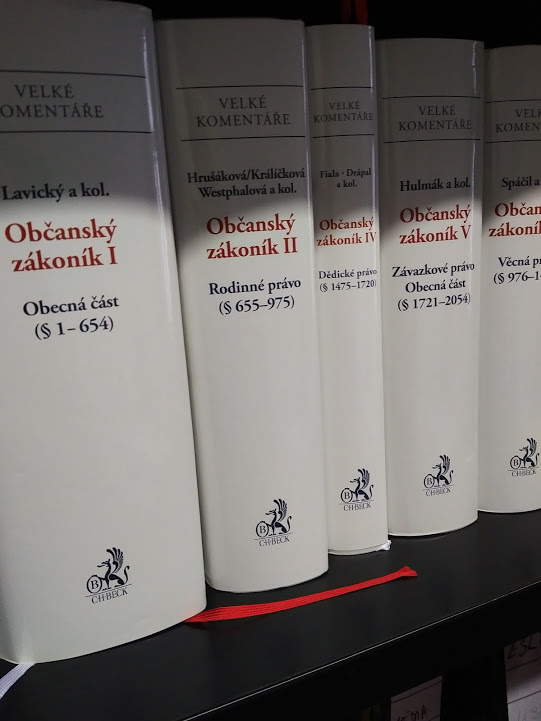    II.ÚS 2296/14 ze dne 14. 4. 2014Kolize mezi svobodou projevu a osobnostními právÚstavní soud se zabýval  stížností, která se týkala článku z dubna 2009 na stránkách www.ihned.cz s názvem "Exporadkyně Ratha chce 150 milionů kvůli úplatkářskému videu", v němž bylo mimo jiné uvedeno, "že Policie sice také vyšetřovala, zda se při vydávání časopisu pro Komoru žalobkyně neobohatila (komoře měla odvádět polovinu zisku; podle posudku, který vypracoval pro Policii a nové vedení komory znalec, přitom zatajila několik milionů příjmu), policie ale nakonec tuto část odložila. K. tvrdí, že posudek byl zmanipulován a na jeho autora podala trestní oznámení, a uvádí že kdybych opravdu komoře něco zpronevěřila, tak už bych seděla. Rudolf Doucha ze znalecké kanceláře Vox Consult, který na posudku pracoval, si za ním stojí a říká „Byla tam pochybení za asi pět milionů.“Stěžovatelka ve své stížnosti uvádí, že obecné soudy nevyhověly její žalobě na ochranu osobnosti, kterou se domáhala omluvy a náhrady nemajetkové újmy v penězích za zveřejnění údajně nepravdivé informace, podle níž měla stěžovatelka při vydávání časopisů pro Českou lékařskou komoru způsobit škodu ve výši asi 5 mil. Kč. Stěžovatelka zdůrazňuje, že tato věc byla vyšetřována Policií České republiky , avšak byla odložena. Znalecký posudek, který byl pro trestní stíhání klíčový, se prý totiž  ukázal být chybným. Přesto redaktor portálu www.ihned.cz v článku týkajícím se jiné problematiky (byť rovněž spojené s osobou stěžovatelky) citoval vyjádření autora tohoto znaleckého posudku, který setrval na názoru, že "byla tam pochybení asi za pět milionů korun". Podle stěžovatelky bylo tímto jednáním jednoznačně zasaženo do jejího práva na lidskou důstojnost a osobní čest, neboť ji článek spojuje s trestnou činností "o níž již bylo v její prospěch pravomocně rozhodnuto". Stěžovatelka považuje článek za úmyslně tendenční již proto, že zbytečně znovu otevírá uzavřenou kauzu a navíc obsahuje citát znalce, kterému veřejnost věří více než Policii. Ani věta, jíž je citace uvozena ("znalec si za posudkem stojí") není zcela neutrální. Skutečnost, že článek vyznívá v její neprospěch a zasahuje do jejích ústavně garantovaných práv, dokumentuje i nenávistná a urážlivá diskuse pod tímto článkem. Vrchní a Nejvyšší soud však těmto aspektům případu nepřiznaly dostatečnou váhu a rozhodly protiústavně v její neprospěch.Městský soud v Praze  uložil žalované uveřejnit  za sporný výrok omluvu zaplatit stěžovatelce částku 100.000,- Kč na náhradu nemajetkové újmy.  Vrchní v Praze rozhodl o odvolání tak, že žalobu v plném rozsahu zamítl.  Následné dovolání stěžovatelky bylo usnesením Nejvyšším soudem odmítnuto jako nepřípustné.Ústavní soud v souladu s ustálenou judikaturou  se zabýval otázkou střetu svobody projevu a ochranou osobnosti. Relevantní část předmětného výroku shledal Ústavní soud  shodně s  Vrchním soudem v Praze, za pravdivou.   Jak totiž vyplynulo z provedeného dokazování a z jeho hodnocení obecnými soudy, pravdivá je i informace o tom, že znalec Rudolf Doucha si stále stojí za závěry znaleckého posudku. Ačkoliv sám Rudolf Doucha ve své výpovědi před soudem prvního stupně popíral, že by takové tvrzení v rozhovoru s novinářem Markem Pokorným pronesl, dospěl tento soud ke skutkovému závěru, že proneseno bylo. Tento svůj závěr opřel o několik argumentů . V prvé řadě zdůraznil, že svědek Pokorný (autor předmětného článku) vypovídal věrohodně a konzistentně (na své výpovědi setrval i v konfrontaci s Rudolfem Douchou), o čemž ostatně svědčí i doložené poznámky, na jejichž základě byl článek napsán a v nichž je uvedeno telefonní číslo R. Douchy stejně jako rozporovaný výrok. Městský soud přihlédl rovněž k tomu, že svědek Pokorný neměl žádný důvod, pro který by si měl předmětný výrok znalce vymyslet, zejména i proto, že tento výrok pro článek nebyl stěžejní.  Naopak výpověď Rudolfa Douchy (i ve světle skutečnosti, že svou výpověď při konfrontaci změnil), vyhodnotil soud prvního stupně jako nevěrohodnou a nepřesvědčivou. Přihlédl i k existenci zřejmých motivů, jež mohly znalce Rudolfa Douchu vést k popření skutečnosti, že předmětné tvrzení skutečně pronesl; v tomto kontextu zmínil soud prvního stupně např. to, že tímto tvrzením mohla být porušena znalcova povinnost mlčenlivosti či to, že proti němu bylo v souvislosti s předmětným výrokem vedeno soudní řízení.  Proti tomuto hodnocení skutkového stavu ze strany soudu prvního stupně přitom stěžovatelka v ústavní stížnosti nijak nebrojila a ani Ústavní soud sám, veden zásadou, podle níž mu nepřísluší přehodnocovat dokazování prováděné obecnými soudy, nemá důvod toto hodnocení (jakož ani akceptaci tohoto postupu ze strany soudu odvolacího a soudu dovolacího) z  ústavněprávních hledisek jakkoliv zpochybňovat. Je to totiž právě nalézací soud, který je nejlépe schopen (a zároveň povolán) posuzovat hodnověrnost před ním bezprostředně provedených důkazů a z těchto důkazů pak vyvodit odpovídající skutkové závěry.Uvedené přirozeně neznamená, že je pravdivé i samotné tvrzení znalce, že "tam pochybení za asi pět milionů" skutečně "byla". Toto tvrzení ovšem nelze bez dalšího přičítat k tíži vedlejší účastnici. V této souvislosti je totiž klíčové, že předmětné tvrzení třetí osoby bylo vedlejší účastnicí zasazeno v určitém kontextu (tj. vedle informace o tom, že Policie věc odložila a otištěno zde bylo rovněž vyjádření K., v němž označila posudek za zmanipulovaný a že na jeho autora podala trestní oznámení), a také, že vedlejší účastnice prezentuje toto tvrzení toliko jako osobní názor znalce Rudolfa Douchy (arg. "si za ním stojí"). Proto – byť přitakává i závěru Vrchního soudu v Praze, podle něhož bylo uvedení této informace v kontextu článku nadbytečné - považuje Ústavní soud předmětný článek (včetně předmětné informace) za vyvážený a pravdivý.  Jakkoliv totiž Ústavní soud nezpochybňuje odpovědnost vydavatele za uveřejnění i tzv. převzatých tvrzení, je třeba v nyní projednávaném případě vycházet z toho, že názor R. Douchy nebyl v předmětném textu uveden jako názor "nahodilé třetí osoby", nýbrž jako názor člověka, který o dané věci musel mít dostatečné a relevantní informace, neboť se jakožto odborník v daném oboru přímo podílel na vypracování znaleckého posudku. Od novináře, který byl samozřejmě laikem a nikoliv specialistou na danou oblast a který neměl a v konečném důsledku ani neměl mít ambici informovat čtenáře o odborných záležitostech, jelikož daný článek byl určen pro nejširší okruh čtenářů a nikoliv pro odborníky, proto nelze důvodně očekávat, že jím poskytované informace a jejich celkové vyznění bude zcela přesné či dokonce objektivní. Takovéto požadavky kladené na média by totiž byly v konečném důsledku značně nereálné. Za podstatné v nyní projednávané věci proto Ústavní soud pokládá především skutečnost, že se novinář nespokojil pouze s informací ohledně závěru sporného znaleckého posudku, nýbrž že znalce R. Douchu následně i oslovil, znovu se jej na tento posudek dotázal a tím, že jeho odpověď publikoval, proto nepochybil. Z celkových popsaných okolností tohoto případu je totiž zcela zřejmé, že důvodem zveřejnění názoru R. Douchy ze strany novináře nebyla samoúčelná a nepodložená skandalizace  K., nýbrž že jeho publikováním došlo přiměřeným způsobem k informování veřejnosti, a to zcela v intencích judikatorních závěrů, plynoucích např. z cit. nálezu sp. zn. III. ÚS 73/02, anebo z rozsudku Nejvyššího soudu sp. zn. 30 Cdo 214/2000 (in: www.nsoud.cz).Ve prospěch závěru, podle něhož předmětným výrokem nedošlo k neoprávněnému zásahu, hovoří i celá řada dalších shora zmíněných relevantních faktorů. Článek informuje o věci obecného významu, stěžovatelka byla osobou veřejně činnou v relativně významném postavení (poradkyně ministra), předmětné tvrzení je z hlediska formy korektní a vyvážené (nikoliv přehnaně expresivní či snad dokonce vulgární) a nedotýká se soukromého života stěžovatelky.Po vedlejší účastnici - podnikatelce v oblasti médií - je přirozeně možno požadovat zvýšenou míru profesionální péče, pokud jde o prezentaci informací způsobilých zasáhnout do osobnostních práv jednotlivce. Této povinnosti však - jak plyne již ze shora uvedeného - vedlejší účastnice v zásadě dostála. Informace v článku, včetně informace o "pochybení asi za pět milionů", byly předloženy ve vyváženém kontextu a stěžovatelce byl dán dostatečný prostor, aby se k věci vyjádřila. Ústavní soud rovněž zdůrazňuje, že vedlejší účastnici (v předcházejícím řízení před obecnými soudy žalované) nelzepřičítat k tíži, jak je (pravdivý a v zásadě vyvážený) článek hodnocen veřejností, či dokonce to, že veřejnost dle stěžovatelky obecně více důvěřuje znalcům než Policii. Pakliže by stěžovatelka měla za to, že k zásahu do jejích osobnostních práv došlo právě v rámci diskuse pod článkem, mohla vedlejší účastnici požádat o stažení (smazání) takového příspěvku. Jak však plyne z obsahu spisu (i z vyjádření vedlejší účastnice, které stěžovatelka nerozporovala), o nic takového stěžovatelka nepožádala.Ústavní soud tedy uzavírá, že rozhodnutí obecných soudů jsou ústavně souladná a nedošlo jimi k porušení práva stěžovatelky na lidskou důstojnost a osobní čest ve smyslu čl. 10 odst. 1 Listiny. Vzhledem k výše uvedenému Ústavní soud ústavní stížnost zamítl jako nedůvodnou podle ustanovení § 82 odst. 1 zákona Ústavním soudu.Na Kozačce 1289/7, 120 00 Praha 2 Tel. +420 223003031www.helenachaloupkova.cze-mail: advokati@helenachaloupkova.cz